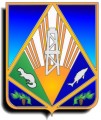 Комитет экономической политики администрации Ханты-Мансийского районаМЕТОДИЧЕСКОЕ ПОСОБИЕ Трудовая дисциплина. Правила внутреннего трудового распорядка. 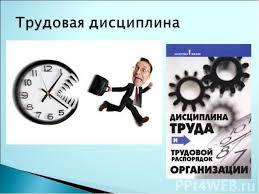 г. Ханты-Мансийск 2022Трудовая дисциплина.Трудовая дисциплина – это инструмент повышения эффективности сотрудников, обеспечивающий также порядок в компании, сокращение конфликтов и возможное недовольство клиентов из-за затягивания сроков или некачественного исполнения. Дисциплина труда - обязательное для всех работников подчинение правилам поведения, определенным в соответствии с Трудовым Кодексом, иными федеральными законами, коллективным договором, соглашениями, локальными нормативными актами, трудовым договором.Работодатель обязан в соответствии с трудовым законодательством и иными нормативными правовыми актами, содержащими нормы трудового права, коллективным договором, соглашениями, локальными нормативными актами, трудовым договором создавать условия, необходимые для соблюдения работниками дисциплины труда.Нормы трудовой дисциплины внутри коллектива важно прописать и ознакомить с ними сотрудников на стадии оформления на работу, начиная с самого первого работника. Так у людей сразу будет понимание как себя вести на рабочем месте. Трудовой распорядок определяется правилами внутреннего трудового распорядка.Правила внутреннего трудового распорядка.Правила внутреннего трудового распорядка - локальный нормативный акт, регламентирующий в соответствии с настоящим Трудовым Кодексом РФ и иными федеральными законами порядок приема и увольнения работников, основные права, обязанности и ответственность сторон трудового договора, режим работы, время отдыха, применяемые к работникам меры поощрения и взыскания, а также иные вопросы регулирования трудовых отношений у данного работодателя.Правила внутреннего распорядка пишутся с учетом специфики бизнеса на основе Трудового кодекса РФ, устава организации, технических правил и инструкций, должностных инструкций.Составить правила внутреннего трудового распорядка (далее-Правила) в учреждении несложно. Часть вопросов, которые нужно обязательно включить в Правила, урегулированы Трудовым кодексом РФ. Вам нужно описать в Правилах, например, вопросы приема на работу и увольнения, режим рабочего времени и времени отдыха (в том числе время перерывов), меры поощрения и взыскания к работникам.Если специальными нормативными правовыми актами для вашего учреждения предусмотрены дополнительные условия, включите их в Правила. Вы можете также предусмотреть сами дополнительные положения, главное, чтобы они не нарушали права ваших работников.Если у вас есть коллективный договор, Правила не должны ему противоречить. Их можно оформить как приложение к коллективному договору или как отдельный документ.После составления не забудьте утвердить Правила, например, приказом и (или) специальным грифом утверждения. А если у вас есть профсоюз, предварительно согласуйте проект Правил с ним.Ознакомьте работников с указанными Правилами под подпись.Что предусмотреть в правилах внутреннего трудового распорядка учреждения.Обычно Правила состоят из разделов, которые обязательно должны быть в этом локальном нормативном акте в силу требований ТК РФ, специальных нормативных правовых актов, регулирующих деятельность учреждения.Внимание! Многие упускают из виду, что, например, в ч. 4 ст. 189 ТК РФ перечислены необходимые для включения в Правила разделы. Так, составляя Правила, некоторые забывают указать меры взыскания или не указывают информацию об ответственности сторон трудового договора. Однако это может вызвать вопросы у проверяющих органов. Обязательно необходимо предусмотреть в Правилах следующие разделы (ч. 4 ст. 189 ТК РФ):порядок приема работников;порядок увольнения работников;основные права работника и работодателя;основные обязанности работника и работодателя;ответственность работника и работодателя;режим работы;время отдыха;меры поощрения работников;взыскания к работникам.Также вы можете включить в Правила иные положения, которые характерны для вашего учреждения в силу ч. 4 ст. 189 ТК РФ. Главное, чтобы они не ухудшали положение работников по сравнению с установленным в нормативных правовых актах, коллективном договоре, соглашениях. Иначе такие положения Правил нельзя применять (ч. 4 ст. 8 ТК РФ).Как утвердить правила внутреннего трудового распорядка учрежденияПорядок утверждения правил внутреннего трудового распорядка различается в зависимости от того, есть у вас профсоюз или нет. Также учтите некоторые нюансы, если ваши Правила являются приложением к коллективному договору.Если у вас нет профсоюза, то вам достаточно издать приказ об утверждении Правил и (или) использовать специальный гриф утверждения.Если у вас есть профсоюз, то правила внутреннего трудового распорядка утвердите с учетом его мнения в порядке, установленном ст. 372 ТК РФ для принятия локальных нормативных актов (ч. 1 ст. 190 ТК РФ). Проект документа и обоснование по нему направьте в профсоюз (выборный орган первичной профсоюзной организации - как правило, это профком), представляющий интересы всех или большинства работников (ч. 1 ст. 372 ТК РФ).В течение пяти рабочих дней после получения этих документов профсоюз должен направить вам в письменной форме мотивированное мнение по проекту документа (ч. 2 ст. 372 ТК РФ).После получения его согласия можно утвердить локальный нормативный акт. Для этого рекомендуется издать соответствующий приказ и (или) проставить на первой странице Правил гриф утверждения.Если мотивированное мнение профсоюза содержит несогласие либо предложения по уточнению вашего проекта, вы можете их принять. Если вы не согласны с мотивированным мнением профсоюза, вам нужно провести в течение трех дней после получения данного мотивированного мнения дополнительные консультации с профсоюзом для принятия взаимоприемлемого решения. Если все еще останутся разногласия - их нужно оформить протоколом. После чего можно утвердить локальный нормативный акт. Но обратите внимание, что профсоюз может обжаловать его в суде или государственной инспекции труда, а также начать процедуру коллективного трудового спора в установленном законом порядке (ч. 3, 4 ст. 372 ТК РФ).Если Правила являются приложением к коллективному договору при их подготовке также следует проводить коллективные переговоры и после утверждения Правил направить их вместе с коллективным договором на уведомительную регистрацию в орган по труду в соответствии с ч. 1 ст. 50 ТК РФ. Риски при нарушении порядка составления и утверждения правил внутреннего трудового распорядка учрежденияУ вас может возникнуть риск ответственности по ч. 1, 2 ст. 5.27 КоАП РФ, в частности, если:в правилах внутреннего трудового распорядка не хватает обязательных в силу ч. 4 ст. 189 ТК РФ положений;нарушен порядок утверждения Правил. Например, в нарушение ч. 1 ст. 190 ТК РФ не учтено мнение выборного органа первичной профсоюзной организации.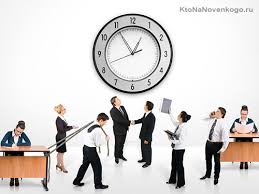 